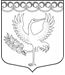 Форносовское городское поселение	Тосненского района Ленинградской областиАдминистрацияПостановление__09.11.2017__  № __179__О внесении изменений в административныйрегламент по предоставлению муниципальной услуги«О выдаче разрешения на ввод объекта в эксплуатацию», утвержденный постановлением администрации Форносовского городского поселения Тосненскогорайона Ленинградской области № 115 от 25.08.2015 годаВ соответствии с Федеральным законом от 27.07.2010 № 210-ФЗ «Об организации предоставления государственных и муниципальных услуг», Федеральным законом от 06.10.2003 №131-ФЗ «Об общих принципах организации местного самоуправления в Российской Федерации», Постановлением Правительства Ленинградской области от 13.06.2017 № 211 "Об установлении случаев, в которых направление документов для выдачи органами исполнительной власти Ленинградской области и органами местного самоуправления муниципальных образований Ленинградской области разрешений на строительство и разрешений на ввод объектов в эксплуатацию осуществляется исключительно в электронной форме" постановлением администрации Форносовского городского поселения Тосненского района Ленинградской области № 72 от 05.06.2012 года «Об утверждении Порядка разработки и утверждения административных регламентов предоставления муниципальных услуг администрацией Форносовского городского поселения Тосненского района Ленинградской области, Уставом Форносовского городского поселения Тосненского района Ленинградской области, администрация Форносовского городского поселения Тосненского района Ленинградской областиПОСТАНОВЛЯЕТ:1.йВнести изменения в административный регламент по предоставлению муниципальной услуги «О выдаче разрешения на ввод объекта в эксплуатацию», утвержденный постановлением администрации Форносовского городского поселения Тосненского района Ленинградской области № 115 от 25.08.2015 года.2. Изложить п. 2.3. Регламента в следующей редакции: «Разрешение на ввод объекта в эксплуатацию представляет собой документ, который удостоверяет выполнение строительства, реконструкции объекта капитального строительства в полном объеме в соответствии с разрешением на строительство, проектной документацией, а также соответствие построенного, реконструированного объекта капитального строительства требованиям к строительству, реконструкции объекта капитального строительства, установленным на дату выдачи представленного для получения разрешения на строительство градостроительного плана земельного участка, разрешенному использованию земельного участка или в случае строительства, реконструкции линейного объекта проекту планировки территории и проекту межевания территории, а также ограничениям, установленным в соответствии с земельным и иным законодательством Российской Федерации».3. Изложить п. 2.5. Регламента в следующей редакции: «Срок предоставления Муниципальной услуги - не более семи рабочих дней со дня поступления в Администрацию заявления застройщика».4. Пп. «в» п. 2.8. Регламента изложить в следующей редакции: «градостроительный план земельного участка, предоставленный для получения разрешения на строительство, или в случае строительства, реконструкции линейного объекта проект планировки территории и проект межевания территории».5. Пп. «ж» п. 2.8 Регламента дополнить следующим: после слов  «контроля на основании договора)», дополнить «за исключением случаев осуществления строительства, реконструкции объектов индивидуального жилищного строительства».6. Дополнить административный регламент пунктом 2.21  следующего содержания:  «Наличие на территории, прилегающей к зданию, не менее 10 процентов мест (но не менее одного места) для парковки специальных автотранспортных средств инвалидов, которые не должны занимать иные транспортные средства. Инвалиды пользуются местами для парковки специальных транспортных средств бесплатно. На территории, прилегающей к зданию, в которых размещены МФЦ, располагается бесплатная парковка для автомобильного транспорта посетителей, в том числе предусматривающая места для специальных автотранспортных средств инвалидов.Помещения размещаются преимущественно на нижних, предпочтительнее на первых этажах здания, с предоставлением доступа в помещение инвалидам.Вход в здание (помещение) и выход из него оборудуются, информационными табличками (вывесками), содержащие информацию о режиме его работы.Помещения оборудованы пандусами, позволяющими обеспечить беспрепятственный доступ инвалидов, санитарно-техническими комнатами (доступными для инвалидов).При необходимости инвалиду предоставляется помощник из числа работников ОМСУ (организации, МФЦ) для преодоления барьеров, возникающих при предоставлении муниципальной услуги наравне с другими гражданами.Вход в помещение и места ожидания оборудованы кнопками, а также содержат информацию о контактных номерах телефонов для вызова работника, ответственного за сопровождение инвалида.Наличие визуальной, текстовой и мультимедийной информации о порядке предоставления муниципальных услуг, знаков, выполненных рельефно-точечным шрифтом Брайля.Оборудование мест повышенного удобства с дополнительным местом для собаки – поводыря и устройств для передвижения инвалида (костылей, ходунков)».7. Опубликовать (обнародовать) настоящее постановление в порядке, установленном Уставом Форносовского городского поселения Тосненского района Ленинградской области.8. Настоящее постановление вступает в силу со дня его официального опубликования.9. Контроль за исполнением постановления возложить на главу администрации Форносовского городского поселения Тосненского района Ленинградской области.  	Глава администрации                                                                        А.И. Семёнов